MH-13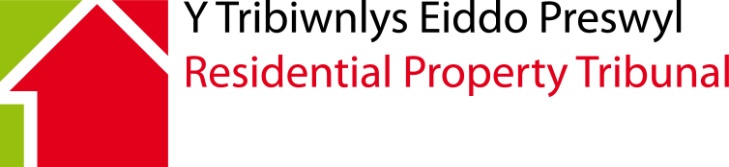 Cais gan berchennog safle am benderfyniad y gall y perchennog ei gwneud yn ofynnol bod  meddiannydd yn ail-leoli cartref y meddiannydd dros dro i lain arall ar y safle gwarchodedig. Deddf Cartrefi Symudol (Cymru) 2013 (“y Ddeddf”). Atodlen, Pennod 2 paragraff 14 ac Atodlen 2 Pennod 4, paragraff 44(1)(a).MAE'R FFURFLEN HON YN BERTHNASOL I SAFLEOEDD CARTREFI SYMUDOL YNG NGHYMRU YN UNIG GAN GYNNWYS LLEINIAU PARHAOL AR SAFLEOEDD AWDURDODAU LLEOL I SIPSIWN A THEITHWYR YNG NGHYMRU.Mae'r ffurflen gais hon hefyd ar gael yn saesneg. cysylltwch â'r tribiwnlys am fersiwn saesneg o'r ffurflen hon.Mae’r tribiwnlys yn derbyn ceisiadau trwy e-bost i rpt@llyw.cymru neu trwy copi galed gyda’r postDyma'r ffurflen i'w defnyddio os ydych yn berchennog safle Cartrefi Symudol sy'n safle gwarchodedig a'ch bod yn dymuno gwneud cais i'r Tribiwnlys am sêl bendith i chi allu ei gwneud yn ofynnol bod meddiannydd Cartref Symudol yn ail-leoli ei gartref dros dro i lain arall ("y llain arall”) ar y safle gwarchodedig er mwyn ichi allu gwneud gwaith trwsio hanfodol neu waith brys. Nodwch fod yn rhaid i’r Tribiwnlys fod yn fodlon bod:Y llain arall yn debyg yn fras i lain wreiddiol y meddiannydd Ei bod yn rhesymol gosod y Cartref Symudol ar y llain arall am y cyfnod hwnnw.Bod y brys ynglŷn â’r angen i wneud gwaith trwsio hanfodol neu waith brys yn ei gwneud yn anymarferol i wneud cais i’r Tribiwnlys cyn i’r cartref symudol gael ei ail-leoli, a bod y llain arall yn debyg yn fras i lain wreiddiol y meddiannydd.Nodyn i Geiswyr Cynghorir Ceiswyr ei bod yn bosib y bydd unrhyw wybodaeth y maent yn ei rhoi i'r Tribiwnlys yn cael ei chofnodi mewn dogfen penderfyniad.   Mae pob penderfyniad a wneir gan y Tribiwnlys yn agored i’r cyhoedd.Terfynau amserPan fydd y Cartref Symudol wedi cael ei ail-leoli gan berchennog y safle fel mater o frys yna mae’n rhaid i berchennog y safle wneud cais i’r Tribiwnlys ar unwaith (Paragraff 14(2), Atodlen 2, Pennod 2 o’r Ddeddf). (Nid yw’n berthnasol i safleoedd Sipsiwn a Theithwyr yr awdurdod lleol).DogfennauMae'n rhaid i chi anfon y ddogfen/dogfennau canlynol ("dogfen/dogfennau angenrheidiol") gyda'r cais hwn:Copi o unrhyw ddogfen sy'n nodi'r rheswm dros ei gwneud yn ofynnol bod hawl meddiannydd Cartref Symudol i osod Cartref Symudol yn arferadwy am unrhyw gyfnod o ran llain arall, sydd yn disgrifio'r llain bresennol a'r llain arall arfaethedig, yr amwynderau a'u maint.   Copi o'r cytundeb gyda meddiannydd y Cartref Symudol sy’n ymwneud â’r llain bresennol a chopi o’r cytundeb drafft sy'n ymwneud â'r llain arall.Copi o unrhyw ddogfennau a gyflwynwyd i feddiannydd y Cartref Symudol yn ei hysbysu o'ch bwriad i wneud y cais hwn.Yng nghyswllt gwaith trwsio hanfodol neu waith brys i’w sydd i’w cynnal gan berchennog y safle, manylion y gwaith trwsio neu'r gwaith brys hwnnw a pham mai'r unig ffordd y gellir gwneud y gwaith yw os yw'r cartref symudol yn cael ei symud i lain arall.Unrhyw ddogfennau perthnasol eraill sy'n ategu'r cais. Os byddwch yn methu anfon y ddogfen/dogfennau angenrheidiol, gallai olygu na fydd eich cais yn ddilys. Peidiwch ag anfon unrhyw ddogfennau eraill ar hyn o bryd.  Pan ac os bydd angen rhagor o wybodaeth, tystiolaeth neu ddogfennau arnom, byddwn yn gofyn i chi eu hanfon ar wahân.Ffi Gwneud CaisOni bai bod gennych hawl i ostyngiad neu hepgoriad, mae'n rhaid i chi anfon y Ffi Gwneud Cais gyda’r cais a’r dogfennau angenrheidiol. Bydd cost y ffi gwneud cais yn dibynnu ar faint o leiniau neu Gartrefi Symudol sydd wedi'u cynnwys yn y cais. Nifer y lleiniau neu’r Cartrefi Symudol sydd wedi'u cynnwys yn y cais  	Ffi Gwneud CaisOs yw’r cais yn ymwneud ag un llain neu Gartref Symudol 	£155Os yw’r cais yn ymwneud â dwy lain neu ddau Gartref Symudol 	£205Os yw’r cais yn ymwneud â thair neu bedair llain neu dri neu bedwar Cartref Symudol 	£410Os yw’r cais yn ymwneud â phump neu fwy o leiniau neu Gartrefi Symudol 	£515Fydd Rhaid talu'r ffi naill ai gyda siec wedi'i chroesi neu archeb bost wedi'i dynnu o blaid “Llywodraeth Cymru” neu drwy drosglwyddiad banc, y gellir darparu manylion amdani ar gais Peidiwch ag anfon arian parod o dan unrhyw amgylchiadau.  Ni fyddwn yn derbyn taliadau mewn arian parod.Cofiwch:Os nad ydych yn anfon y ffi gywir sy’n daladwy i “Llywodraeth Cymru” neu os byddwch yn anfon arian parod, byddwn yn anfon y cais a'r arian parod yn ôl atoch ar eich cyfrifoldeb eich hun.   Hepgor FfioeddOs yw’r Ceisydd/Ceiswyr neu bartner/bartneriaid y Ceisydd/Ceiswyr yn cael rhai budd-daliadau penodol sy’n seiliedig ar incwm, gellir gostwng neu hepgor y Ffi Gwneud Cais. I hawlio gostyngiad ar y Ffi Gwneud Cais neu am hepgor y ffi , mae'n rhaid i'r Ceisydd/Ceiswyr sy’n cael budd-dal o'r fath neu’r Ceisydd/Ceiswyr sydd â phartner/partneriaid sy’n cael budd-dal o’r fath, lenwi ffurflen cais am hepgoriad ffioedd.  Mae hon ar gael gan y Tribiwnlys Eiddo Preswyl.  Ni fydd y partïon eraill yn cael copi o hon.Dewis iaithMae’r Tribiwnlys Eiddo Preswyl yn croesawu gohebiaeth a galwadau ffôn yn Gymraeg a Saesneg. Mae hyn yn cynnwys cyflwyno ffurflenni, dogfennau a sylwadau ysgrifenedig i'r Tribiwnlys.Mae’n bwysig eich bod yn darllen y nodiadau uchod yn ofalus cyn llenwi’r ffurflen hon.Ysgrifennwch yn glir gan ddefnyddio inc DU, os gwelwch yn dda.1.	Manylion y cartref symudol a’r safle 2.	Manylion y ceisydd Rhif ffôn:Yn ystod y dydd:Gyda'r nos:Symudol:	:Cyfeiriad e-bost:Lle rhoddir manylion asiant/cynrychiolydd, gyda’r asiant/cynrychiolydd hwnnw y bydd y Tribiwnlys yn cyfathrebu ac yn gohebu bob amser hyd nes y caiff ei hysbysu nad yw bellach yn gweithredu ar ran y ceisydd/ceiswyr. 3.	Manylion y meddiannydd sy’n ymateb Rhif ffôn:Yn ystod y dydd:Gyda'r nos:Symudol:	:Cyfeiriad e-bost:4.	Gwybodaeth ychwanegol a manylion y llain arall Rhowch ddisgrifiad o'r llain bresennol, ei hamwynderau a'i maint.Rhowch ddisgrifiad o'r llain arall, ei hamwynderau a'i maint.Nodwch y rhesymau dros ei gwneud yn ofynnol bod y meddiannydd Cartref Symudol yn ail-leoli ei gartref/chartref, natur y gwaith trwsio hanfodol neu'r gwaith brys ac am ba hyd y bydd yr ail-leoli arfaethedig yn para. Amgaewch y canlynol os gwelwch yn dda (a thiciwch y blwch):Copi o’r cytundeb arfaethedig sy’n berthnasol i’r llain arall.	Yr hysbysiad, os oes un, a gyflwynwyd i’r meddiannydd yn nodi bwriad perchennog y safle i wneud y cais hwn i'r Tribiwnlys.		Cofiwch: Mae’r rhaid i’r Tribiwnlys fod yn fodlon bod y llain arall yn debyg yn fras i lain wreiddiol y meddiannydd a’i bod yn rhesymol gosod y cartref symudol ar y llain arall am y cyfnod hwnnw.  Hefyd, o ran yr angen am waith trwsio hanfodol neu waith brys, mae'n rhaid bodloni'r Tribiwnlys fod yr angen hwnnw yn angen brys.  5.	Allwn ni ddelio â’ch cais heb wrandawiad?Mae’n bosibl delio â'ch cais yn gyfan gwbl ar sail sylwadau ysgrifenedig (“penderfyniad ar bapur”) OND DIM OND:  Os bydd y tribiwnlys yn meddwl fod hynny'n briodol acOs nad yw unrhyw barti yn gofyn am wrandawiad.Hyd yn oed os ydych chi'n cytuno i benderfyniad ar bapur Efallai y bydd y Tribiwnlys, serch hynny, yn penderfynu bod gwrandawiad llafar yn angenrheidiol. Gallwch chi neu unrhyw barti arall ofyn am wrandawiad llafar o hyd ar unrhyw bryd cyn y bydd y penderfyniad yn cael ei wneud.Ydych chi'n cytuno i’r cais hwn gael ei benderfynu heb wrandawiad llafar? Ydw	 	Nac ydw	Gwnewch yn siŵr eich bod yn llenwi'r ffurflen hon, gan dybio y bydd gwrandawiad llafar yn cael ei gynnal.6.	ArgaeleddA wnewch chi roi gwybod i ni isod os oes unrhyw ddyddiadau neu ddyddiau yn y tri mis nesaf y bydd yn rhaid i ni eu hosgoi (naill ai oherwydd nad ydynt yn hwylus i chi neu oherwydd nad ydynt yn hwylus i unrhyw dyst neu arbenigwr y byddech yn dymuno ei alw). Dyddiadau pan NAD ydych ar gael:7.	Gofynion o ran y lleoliad  Rhowch fanylion unrhyw ofynion arbennig sydd gennych chi neu unrhyw un a fydd yn dod gyda chi (e.e. mynediad i gadair olwyn, presenoldeb cyfieithydd).  Bydd gwybod beth yw eich anghenion o gymorth i’r Tribiwnlys wrth iddo wneud trefniadau.8.	Datganiad gwirioneddCredaf fod y ffeithiau a nodir yn y datganiad hwn yn wir.RHESTR WIRIO	Gwnewch yn siŵr eich bod wedi:Cwblhau’r ffurflen hon YN LLAWN.Cynnwys yr holl ddogfennau angenrheidiol.Cynnwys y ffi briodol.Ni fydd y Tribiwnlys yn prosesu eich cais os nad ydych wedi gwneud hyn.Os oes gennych unrhyw gwestiynau ynglŷn â sut i lenwi'r ffurflen hon neu'r weithdrefn y bydd y Tribiwnlys yn ei defnyddio, cysylltwch â'r Tribiwnlys Eiddo Preswyl ar 0300 025 2777 neu anfonwch e-bost at rpt@llyw.cymruBydd y tribiwnlys yn derbyn ceisiadau trwy e-bost at rpt@llyw.cymru neu ar ffurf copi caled a anfonir trwy'r post.Llenwch y ffurflen gais a’i hanfon gyda’r ffi a’r dogfennau angenrheidiol i’r cyfeiriad isod: Y Tribiwnlys Eiddo PreswylOak HouseCleppa ParkCeltic SpringsCasnewyddNP10 8BD1. Dewis Iaith A fyddai'n well gennych ohebu â ni yn:Cymraeg 			Saesneg 			Y ddwy iaith			A fyddai’n well gennych gyfathrebu â ni ar lafar yn:Cymraeg 			Saesneg 			Y ddwy iaith			A fyddai’n well gennych siarad Cymraeg neu Saesneg yn eich Gwrandawiad Tribiwnlys?Cymraeg 			Saesneg 			Y ddwy iaith			2. Ieithoedd a SiaredirPa ieithoedd ydych chi'n eu defnyddio i gyfathrebu? (ticiwch bob un sy'n berthnasol)Cymraeg 			Saesneg			Arall (nodwch os 		gwelwch yn dda)3. Rydym am gefnogi'r defnydd o'r Gymraeg yn y Tribiwnlysoedd. Os ydych chi'n gallu siarad Cymraeg, ac wedi nodi Saesneg fel eich dewis iaith, oes yna reswm penodol pam eich bod chi wedi dewis cyfathrebu yn Saesneg? (Ni fydd eich ateb yn effeithio ar sylwedd eich achos mewn unrhyw ffordd) Cyfeiriad y cartref symudol a’r safle:Enw:Cyfeiriad (gan gynnwys y cod post):Cyfeiriad ar gyfer gohebu (os yw'n wahanol):Enw, cyfeiriad a manylion yr asiant/cynrychiolydd (os yn berthnasol)Enw:Cyfeiriad y Meddiannydd sy’n Ymateb (gan gynnwys y cod post):Yng nghyswllt lleiniau ar safleoedd awdurdodau lleol i sipsiwn a theithwyr rhowch fanylion y gwasanaethau iechyd ac addysg y mae angen i’r meddiannydd eu cael ar y llain arall sy’n debyg yn fras i'r gwasanaethau iechyd ac addysg sy'n ofynnol i’r meddiannydd eu cael ar y llain wreiddiol.  Dyddiad:Dyddiad:Dyddiad:Dyddiad:Dyddiad:Dyddiad:Llofnod:Enw (mewn llythrennau bras)Swydd (os yn briodol) (ee Cyfarwyddwr, Cyfreithiwr):Dyddiad: